SCHEDA DI MONITORAGGIO - ProgettiPROGETTO “...”Anno scolastico 202../202..DataFirma dell’insegnante referente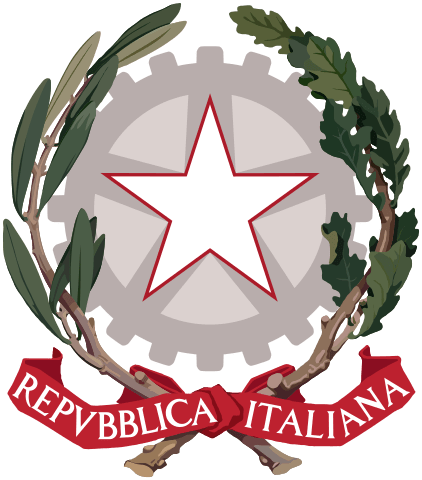 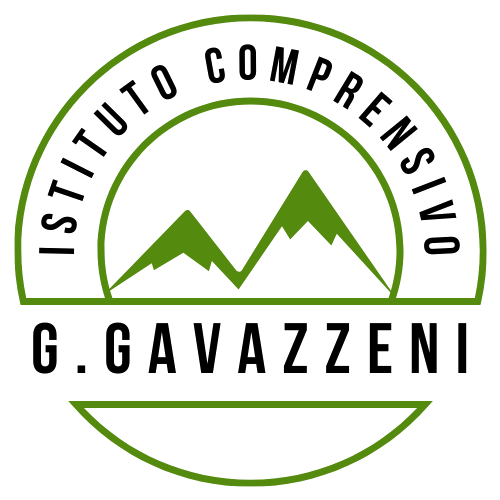 MINISTERO DELL’ ISTRUZIONE E DEL MERITOISTITUTO COMPRENSIVO “G. GAVAZZENI”Via Combattenti e Reduci, 70 – TALAMONA (Sondrio)Tel. 0342/670755 - e.mail: soic814008@istruzione.it soic814008@pec.istruzione.it - www.ictalamona.edu.it